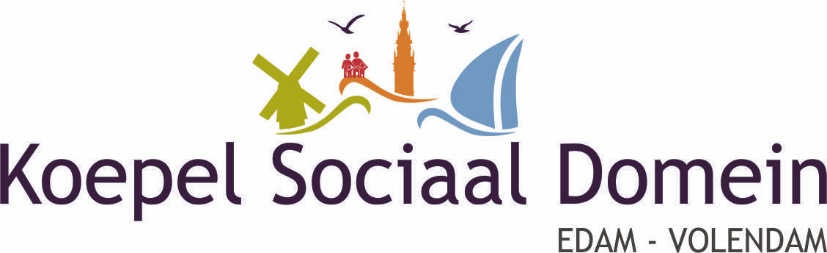 Volendam, 29 mei 2018Mevrouw Ien Verrips, beleidsmedewerker Ontwikkeling & ProjectenW. van der Knoopdreef 11132 KN  VolendamBetreft: gevraagd advies op conceptnota Vrijwilligersbeleid 2018-2022. Geachte mevrouw Verrips,De KSD is van mening dat vrijwilligerswerk van groot belang is binnen onze gemeente en daarmee voor onze gemeenschap. Vrijwilligersbeleid vinden wij daarom van enorm belang omdat het de handvatten moet bieden voor alle organisaties en vrijwilligers m.b.t. vrijwilligerswerk en waar de gemeente op in gaat zetten qua beleid, ondersteuning etc. Wij vinden het daarom goed dat er een vrijwilligersnota opgesteld wordt. Op 28 maart jl. zijn  vertegenwoordigers van de Jeugdraad, Wmo-raad, Seniorenraad en Participatieraad aanwezig geweest bij een ambtelijk overleg met mevrouw Léonie Boor en daar zijn een aantal zeer concrete aanbevelingen en adviezen neergelegd. De volgende opmerkingen/adviezen zijn gegeven:Een algemene opmerking: meer concretisering. Het gaat hierbij om SMART-doelstellingen, concrete maatregelen opnemen in het beleid. Op dit moment wordt dit nog sterk gemist.Ideale beeld: geen vrijwilligersmakelaar, maar een vrijwilligerscentrale. Hierdoor heb je als medewerker van de vrijwilligerscentrale meer de kans tot richting de verenigingen gaan. Vrijwilligersmakelaar is geen administratieve functie. Zet een vrijwilligersplatform op! Zoals er ook het Sportplatform is. Een sterke sportinfrastructuur behouden, omdat daar de grootste groep vrijwilligers zit. De verenigingen lopen tegen het nieuwe subsidiebeleid aan. De KSD vindt dat de gemeente is doorgeslagen in het verantwoorden van centen en het is niet mogelijk om als vereniging een potje te kunnen opbouwen. Als gemeente hoor je vertrouwen uit te stralen en te geven aan je verenigingen. Het is de basis van de samenleving. Elke cent moet verantwoord worden. Kijk hier de brief van februari 2017 op na, waarin de KSD een ongevraagd advies geeft.In het coalitieakkoord staat dat er 100 miljoen extra vrijkomt voor maatschappelijke diensttijd voor jongeren van maximaal 6 maanden. Het verdient de aanbeveling om dit eens na te kijken.Bij het stukje over de ontwikkelingen, en dan landelijk financieel, even afhankelijkheidssituatie toelichten. Wanneer wordt een VOG nu vergoed? Als VOG vergoed kan worden, eventueel tegenover stellen dat vereniging beleid op vrijwilligers opstelt.Er dient nog een oplossing voor weggestuurde vrijwilligers, waar andere organisaties op de hoogte gesteld worden van wangedrag. Let op de privacyregels!Structureel ondersteuning op maat bieden aan organisaties.Dit is een terugblik vanuit de gemeente, graag nog een terugblik toevoegen vanuit      organisaties en verenigingen. Dan ontstaat er een totaalbeeld.11.Een overzicht maken in hoeverre organisaties gebruik maken van de diensten; dit is een       goed evaluatiemoment.12.Het woord “klussen” vervangen, dit suggereert niet het juiste.Hoe kan de gemeente ondersteunen in het vinden van vrijwilligers waarbij een specifieke vaardigheid vereist is, zoals penningmeester in een bestuur? Belangrijk om iemands capaciteiten te blijven benutten.De pilot “Welkom in de Wijk” iets meer toelichten, wanneer eindigt deze pilot? Hoe loopt het nu? Vrijwilligersontbijt meer inrichten als een netwerkbijeenkomst. Laat zien hoeveel geld er bijvoorbeeld naar deskundigheidsbevordering gaat Maak hiervan een overzicht, waarbij er is nagegaan wat de problemen zijn bij de verenigingen. Waar hebben de verenigingen nu behoefte aan als het gaat om deskundigheidsbevordering?De visie op doelgroepen lijkt niet juist, verschillende activiteiten trekken meerdere doelgroepen aan. Kijken of het niet toch gericht kan worden op activiteiten? Welke maatregelen gaan we stimuleren? Toevoegen wat de huidige werkwijze isBegrip van activiteiten vanuit burgerinitiatievenActiviteiten die mogelijk zijn benoemenAlgehele visie: Als gemeente er werk van maken om leuker en makkelijker vrijwilligerswerk te hebben.De maatregel om ondersteuning om overeenkomsten op te stellen: is hier behoefte aan? PrivacyGedragsregelsVerschilt per organisatieOrganiseer een bijeenkomst met de RKAV en andere grote vrijwilligersorganisaties om dit stuk te bespreken en kom tot een algeheel gedragen stuk. Meer netwerkbijeenkomsten organiseren. Het vrijwilligerswerk mag nooit in strijd zijn met betaalde banen.In de conceptnota Vrijwilligersbeleid 2018 – 2022 versie 2.0 gedateerd 8 mei 2018 is o.i. aan enkele opmerkingen geen aandacht besteed, dan wel is er geen duidelijk antwoord op gegeven. Het gaat om onderstaande opmerkingen: 2, 3, 4 (misschien in afgeleide vorm?), 8, 10, 12 (niet consequent uitgevoerd), 14 (niet over de looptijd van de pilot en hoe de pilot loopt), 17 (is uw antwoord dat gesproken wordt over verfijning van het beleid betreffende doelgroepen?), 18, 20a, 21 en 23.De KSD gaat ervan uit dat u aan de hierboven genoemde opmerkingen nog aandacht besteedt.Tevens zijn nog twee vragen gesteld:Kan wat betreft de vrijwilligersverzekering een polisblad met voorwaarden worden toegevoegd, zodat het voor een vrijwilliger duidelijk is wat en hoe men verzekerd is?Is het wenselijk om (een) model(len) vrijwilligersovereenkomst(en) bij te voegen?Hoogachtend namens de KSDDrs. J.H.C.M. Tol, voorzitter						C.H.M. Schilder, secretaris